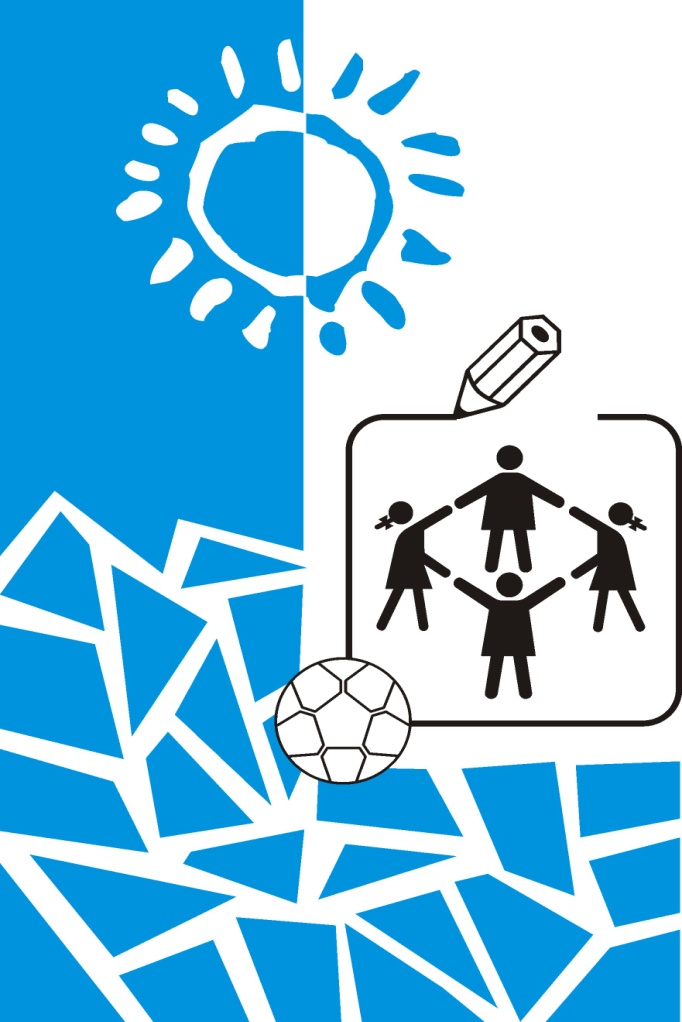 Správao výchovno-vzdelávacej činnosti, jej výsledkoch a podmienkach za školský rok 2015/2016§ 2. ods. 1 a Základné identifikačné údaje o škole: názov, adresa, telefónne a faxové čísla, internetová a elektronická adresa, údaje o zriaďovateľoviZákladné identifikačné údajeVedúci zamestnanci školySpolu: 324 žiakov: I. stupeň 116 žiakov – 68 chlapcov – 48 dievčat                              II. stupeň 208 žiakov – 100 chlapcov – 108 dievčatSpolu: 324 žiakov, 168 chlapcov a 156 dievčatVychovávateliaPrevádzkoví zamestnanci: Ing. Katarína Vnučáková 		ekonómka školy, PAMMgr. Andrea Valčičáková 		admin. zamestnanecp. Viera Pňačková			vedúca školskej jedálnep. Emil Rončák 			domovníkp. Ignác Lipničan			školníkp. Dagmar Rončáková		upratovačkap. Ľudmila Vajdiarová		upratovačkaMgr. Marcela Vajdiarová		upratovačka (3 hodiny)p. Agnesa Kusinová			hlavná kuchárkap. Eva Kramarčíková			kuchárkap. Iveta Kramarčíková		kuchárkap. Oľga Stoláriková			kuchárkaĎalšie funkcie:Mgr. Elena Škapcová 		výchovná poradkyňaMgr. Eva Kureková 			školský špeciálny pedagógMgr. Róbert Kolena 			koordinátor environmentálnej výchovyMgr. Mária Strempeková 		koordinátor protidrogovej výchovyMgr. Ivan Dudáš 			koordinátor informatizácieAsistent učiteľaRada školyŽiacka školská rada predseda: Mgr. Elena ŠkapcováŽiacka školská rada žiakov zasadala v tomto školskom roku 6-krát. Členovia školskej rady vyzývali žiakov k súťaživosti v zbere papiera a propagovali separáciu odpadu. Ďalej sa zúčastnili na tvorbe školského karnevalu, tvorbe karnevalových masiek, školských vianočných trhov a aj vianočného programu. Taktiež sa podieľali na „Hodine o Červenom kríži“. Cieľom bolo rozšíriť povedomie o červenom kríži a zároveň žiaci predviedli praktické ukážky prvej pomoci v každej triede. Všetci žiaci mali možnosť písomne sa vyjadriť k problémom školy. Návrhy a podnety boli priebežne riešené s pani riaditeľkou. Najviac podnetov bolo na vymaľovanie tried. Venovali sa taktiež  prevencii šikanovania na škole. V mesiaci apríl a máj sme v rámci regionálnej výchovy zorganizovali akcie v zmysle zachovania ľudových tradícií:  Vynášanie  Moreny a Stavanie Mája v spolupráci so súborom Poludienok. Poradné orgány školy§ 2. ods. 1 b Údaje o počte žiakov školy vrátane žiakov so špeciálnymi výchovno-vzdelávacími potrebami alebo údaje o počte detí v školskom zariadeníúdaje o počte žiakov školy vrátane začlenených žiakov so ŠVVPZákladnú školu v školskom roku 2015/2016 navštevovalo 324 žiakov, z toho 168 chlapcov a 156 dievčat na prvom a druhom stupni. Materskú školu navštevovalo 72 detí v troch triedach. Žiakov z Lokce bolo 235, z Vasiľova 39, z Ťapešova 41, z Beňadova 3, z Námestovo 2, z Brezy 3 a z Vavrečky 1 žiak. Prvýkrát do školských lavíc zasadlo 24 prvákov. Medzi piatakov z Lokce prišlo 8 žiakov z Vasiľova a 8 z Ťapešova. Popri vyučovaní pracovalo v škole v mimovyučovacom čase aj 21 záujmových krúžkov, kde bolo uplatnených 310 vzdelávacích poukazov. údaje o počte žiakov školyzákladná školaŽiaci sa vyučovali v 18 triedach. Priemerný počet žiakov na triedu bol 18.Školský klub detíV tomto školskom roku navštevovalo ŠKD 25 detí v jednom oddelení.Prevádzka ŠKD Po, St, Pia od 11.25 – 15:45 hod. a Ut, Št od 12:15 – 15:45 hod. Činnosť zabezpečuje jedna vychovávateľka, ktorá si úväzok dopĺňa vyučovacími hodinami: Mgr. Henrieta Mišudíková 20 hodín v ŠKD / 7 hodín ZŠ (VV, HV, INF)§ 2. ods. 1 c Údaje o počte zapísaných žiakov do prvého ročníka základnej školy; údaje o počtoch a úspešnosti žiakov na prijímacích skúškach a ich následnom prijatí na štúdium na stredné školyÚdaje o počte žiakov zapísaných do 1. ročníka 1.ročníkZápis do prvého ročníka sa uskutočnil 12. 04. 2016. Zápisu sa zúčastnilo 36 detí, zapísaných bolo 35 žiakov z toho 19 chlapcov a 16 dievčat, 1 chlapec mal odklad. V školskom roku 2016/2017 nastúpi 35 žiakov. Všetky deti absolvovali predškolskú prípravu.   údaje o počtoch a úspešnosti žiakov na prijímacích skúškach a ich následnom prijatí na štúdium na stredné školyRozmiestnenie vychádzajúcich žiakovV školskom roku 2015/2016 ukončilo 9. ročník 38 žiakov z toho 3 žiaci (1 dievča a 2 chlapci) ukončili povinnú 10. ročnú školskú dochádzku. 1 žiak na základe vyjadrenia detského pediatra, odporúčania Centra špeciálno-pedagogického poradenstva v Námestove a žiadosti rodičov bol oslobodený od povinnosti dochádzať do školy podľa zákona číslo 245/2008 Z.z. o výchove a vzdelávaní v zmysle §19, odseku 9 až do pominutia dôvodov. Žiak si plnil desiaty rok povinnej školskej dochádzky a nehlásil sa na žiadnu strednú školu. Na strednú školu bolo prijatých 37 žiakov, z toho 8 žiakov na 3. ročné stredné školy (1 dievča a 7 chlapcov).Z 8.ročníka odchádza:Z 5. ročníka odchádzajú: Výsledky externých meraníTestovanie 5 – celoplošné testovanie žiakov 5. ročníkaDňa 25. novembra 2015 sa uskutočnilo testovanie vedomostí piatakov. Testovania sa zúčastnilo 36 žiakov. Výsledky sú uvedené v tabuľke:Testovanie 9 – celoplošné testovanie žiakov 9. ročníkaDňa 06.  apríla 2016 sa uskutočnilo testovanie vedomostí deviatakov. Testovania sa zúčastnilo 37 žiakov. Výsledky sú uvedené v tabuľke:§ 2. ods. 1 e Údaje o výsledkoch hodnotenia a klasifikácie žiakov podľa poskytovaného stupňa vzdelaniaKlasifikácia tried Prospech žiakovDochádzka žiakov§ 2. ods. 1 f Zoznam študijných odborov a učebných odborov a ich zameraní, v ktorých škola zabezpečuje výchovu a vzdelávanie, zoznam uplatňovaných učebných plánov§ 2. ods. 1 g Údaje o počte zamestnancov a plnení kvalifikačného predpokladu pedagogických zamestnancov školyÚdaje o počte zamestnancochPracovný pomerKvalifikovanosť pedagogických zamestnancovPrehľad o kvalifikovanosti vyučovania jednotlivými vyučujúcimi v školskom roku 2015/2016Prehľad o vyučujúcich v 1. - 4. roč.Prehľad o vyučujúcich v 5.-9. roč.Predmety vyučované nekvalifikovane§ 2. ods. 1 i Údaje o aktivitách a prezentácii školy na verejnostiPrehľad výsledkov súťaží a olympiád§ 2. ods. 1 i Údaje o aktivitách a prezentácii školy na verejnostiKomunikácia s verejnosťou - prostredníctvom školského časopisu Lavína, Lavínka- všetky dôležité informácie, oznamy a novinky o zaujímavostiach sú na webovom sídle školy: www.zslokca.edupage.orgÚčasť na kultúrnych podujatiach:tradične naši žiaci vystupujú s kultúrnym programom na akciách:-          posedenie s dôchodcami, Vianočné besiedky, program ku Dňu matiek,-          karneval, Veľkonočné dielne, volejbalový turnaj "učitelia verzus žiaci" k 17. novembru, Memoriál Kozáka, Vianočné trhy, stretnutia so sv. Mikulášom, Besedy: -          beseda na tému trestnoprávna zodpovednosť pre žiakov 8.- 9. ročníka -          beseda s ochranárkou prírody – chránená krajinná oblasť Horná Orava, -          beseda so žiakmi 6. ročníka – Civilná ochrana,-          beseda na tému ochrana prírody a starostlivosť o lesnú zver,-          beseda s lesníkom a s včelárom,Každoročne organizujeme tieto akcie: -          divadelné predstavenia a výchovné koncerty,-          plavecký výcvik pre žiakov 3. a 4. ročníka,-          účelové cvičenia, didaktické hry, -          zber papiera, -          zber tetrapakov,-          Deň Zeme – čistá obec,-          karneval, -          volejbalový turnaj „učitelia verzus žiaci“ k 17. novembru,-          zápis do 1. ročníka, -          Deň zdravej výživy, -          English week,-          Deň boja proti rasizmu,  -          Rok Ľudovíta Štúra – vedomostná súťaž,-          Tehlička pre Afriku – Celoslovenská zbierka, -          Deň boja proti rasizmu,-          Vynášanie Moreny,-          Stavanie Mája,-          Rozprávková noc v škole, -          Pasovanie prvákovOrganizácia výletov a exkurzií s výchovno-vzdelávacím zámerom-          dejepisná exkurzia do slovenských banských miest 7. ročník-          dejepisná exkurzia do Osvienčimu pre 9. ročník-          literárna exkurzia do Dolného Kubína, Jasenovej a Ružomberku-          literárno-dejepisná exkurzia Tajov, Banská Bystrica – múzeum SNP-          návštevy divadelných predstavení-          výchovné koncerty-          exkurzia z občianskej výchovy do NR SR pre 8. ročník, z dejepisu Hrad Devín, Slavín-          Vrátna, Zuberec, Bojnice-          výstup na Babiu horu -          exkurzia Oravský hrad -          koncoročné triedne výlety sú tiež zamerané na oblasť výchovy a vzdelávania v jednotlivých ročníkoch a sú spojené s rekreačnou činnosťou§ 2. ods. 1 j Údaje o projektoch, do ktorých je škola zapojenáV školskom roku 2015/2016 boli školou vypracované projekty: Deti v sieti - projekt o internetovej bezpečnostiNaša škola realizovala projekt pod názvom Deti v sieti, ktorý finančne podporila Nadácia Orange. Cieľom projektu je zlepšiť vedomosti žiakov o bezpečnosti na internete a naučiť ich, ako sa dá zmysluplne využívať počítačová technológia.Škola pokračuje v projektoch: „Moderná škola 21.storočia“Poskytovateľ Agentúra Ministerstva školstva SR pre štrukturálne fondyCieľ projektu: tvorba školského vzdelávacieho programu pre ISCED 1, ISCED 2, zvýšenie digitálnych kompetencií a počítačovej gramotnosti učiteľov a zavádzanie nových metód práce so žiakmi. Tvorba didaktických materiálov z prírodovedných predmetov a matematiky s dôrazom IKT vo vyučovacom procese.Škola z projektu získala: Interaktívnu tabuľu, projektor, učebné pomôcky, fotoaparát, notebooky, knihy do knižnice„Elektronizácia vzdelávacieho systému regionálneho školstva“Zmluvný partner: Ministerstvo školstva, vedy, výskumu a športu SR, Stromová 1, BratislavaCieľ projektu: Aktívne využívanie základných technológií a tvorba materiálov, ktoré budú z dlhodobej perspektívy prínosom pre školstvo. Cieľom je uvedenie elektronických služieb do prevádzky tak ako aj zriadenie a vybudovanie digitálnych tried, prispôsobenie digitálneho obsahu a taktiež vyškolenie vybraných zamestnancov pre zabezpečenie ďalšieho vzdelávania pedagogických zamestnancov.Škola z projektu získala: Interaktívnu tabuľu, projektor, 20 tabletov a Wifi Router  Elektronické testovanie systému E-test „ Zvyšovanie kvality vzdelávania na ZŠ s využitím elektronického testovania.“Zmluvný partner: Národný ústav certifikovaného merania, BratislavaCieľ projektu: Záujem skvalitňovať testovacie nástroje tak, aby objektívnejšie posudzovali vzdelávacie výsledky žiakov. Cieľom je vybudovať elektronickú databázu úloh a testov, ktorá bude využívaná tak na školskej úrovni ako aj na úrovni národných meraní.  Komplexný poradenský systém prevencia a ovplyvňovanie sociálno-patologických javov v školskom prostredí.“Zmluvný partner: Výskumný ústav detskej psychológie a patopsychológie, BratislavaCieľ projektu: Projekt je zameraný na rozvoj ľudských zdrojov v systéme výchovného poradenstva a prevencie na všetkých plnoorganizovaných štátnych školách, na inováciu, modernizáciu metodologických nástrojov, pracovných pomôcok. Pomôže nastaviť komplexný systém prevencie pred sociálnou patológiou u žiakov ZŠ, zefektívni ich sociálnu integráciu, vrátane zvýšenia ich zamestnanosti, uplatniteľnosti na trhu práce. Trvanie projektu: november 2013 – november 2015 „Moderné vzdelávanie – digitálne vzdelávanie pre všeobecno-vzdelávacie predmety.“Ústav informácií a prognóz školstva, Bratislava Cieľom: je uskutočniť obsahovú prestavbu vzdelávania na ZŠ s využitím inovatívnych foriem a metód výučby, zvýšiť pripravenosť budúcich absolventov na súčasné a budúce potreby trhu práce, inovovať obsah a metódy, skvalitniť výstupy vzdelávania pre potreby práce vo vedomostnej spoločnosti Škola získala: interaktívna tabuľu, notebook a sadu reproduktorov.„ Medzinárodný deň školských knižníc“Cieľom projektu je zábavnou formou prostredníctvom poznatkov a vedomostí z literatúry a umenia slova podporiť u našich žiakov pozitívny a trvalý vzťah ku knihám.„Domestos pre školy"aktivity zamerané na dodržiavanie hygienických pravidiel a čistotu priestorov toaliet. V rámci tohto projektu škola získala poukážky v celkovej sume 478 € a mohla si zakúpiť produkty Domestos. „Školské mlieka a ovocie“  Zdravý výživa – mliečny programPoskytovateľ Spoločnosť RAJOCieľ projektu: podporiť spotrebu mlieka na školách§ 2. ods. 1 k Údaje o výsledkoch inšpekčnej činnosti vykonanej Štátnou školskou inšpekciou v školeVýsledky inšpekčnej činnostiV dňoch od 05. 11. 2015 do 11. 11. 2015 bola vykonaná komplexná inšpekcia štátnou školskou inšpekciou so sídlom v Žiline, ktorá bola zameraná na stav a úroveň pedagogického riadenia, procesu a podmienok výchovy a vzdelávania v základnej škole. Zo záverov správy vyplýva: Riadenie školy bolo na veľmi dobrej úrovni. Podmienky výchovy a vzdelávania boli na veľmi dobrej úrovni. Vyučovanie na 1. a 2. stupni bolo na dobrej úrovni. Štátna školská inšpekcia voči vedúcim zamestnancom kontrolovaného subjektu uplatňuje tieto opatrenia: odporúča: a) zamerať kontrolnú činnosť vedúcich zamestnancov školy na uplatňovanie diferencovaných úloh vo vzťahu k rozdielnym vzdelávacím potrebám žiakov, b) zamerať hospitačnú činnosť na rozvíjanie kľúčových kompetencií v oblasti digitálnej gramotnosti žiakov, zvlášť na 2 stupni ZŠ, c) zabezpečiť odbornosť vyučovania neodborne vyučovaných predmetov vo vzťahu k stanoveným cieľom školy, d) zamerať kontrolnú činnosť vedenia školy na opatrenia zistených nedostatkov následkom kontroly, e) monitorovať výskyt šikanovania vzhľadom na výsledky dotazníka. § 2. ods. 1 l Údaje o priestorových a materiálno-technických podmienkach školyMateriálno-technické podmienkyŠkola má v súčasnosti dve budovy (budova MŠ slúži na činnosť materskej školy a vyučovanie v 1.-2. ročníku a budova ZŠ na vyučovanie v 3.-9. ročníku). V budove materskej školy sú tri denné miestnosti a spálňa pre deti v MŠ, štyri kmeňové triedy ZŠ, priestory ŠKD, dve zborovne, toalety a malá telocvičňa. V hlavnej budove ZŠ sa nachádza 14 kmeňových tried, odborná učebňa pre informatiku, dve jazykové učebne, učebňa hudobnej výchovy, laboratóriom pre vyučovanie chémie, zborovňa, riaditeľňa, kancelária zástupkyne školy, učtáreň, knižnica, kabinety a toalety. Telocvičňa je využívaná v rámci hodín TV a počas činnosti športových krúžkov. V prípade priaznivého počasia sú využívané priestory pred i za školou. Pre efektívnejšiu výučbu telesnej výchovy a širších možností zdravého spôsobu trávenia voľného času detí v rámci záujmovej činnosti  nám Obec Lokca vybudovala multifunkčné ihrisko za budovou školy. Žiaci i zamestnanci sa stravujú v školskej jedálni pri ZŠ. Učebné pomôcky zakupujeme z prostriedkov získaných prostredníctvom zberu papiera, rôznych projektov a z rozpočtu školy. Súčasný stav pomôcok v škole nie je úplne vyhovujúci, ale postupne sa nám darí vymieňať staré, neaktuálne a poškodené pomôcky novými, modernejšími.§ 2. ods. 1 m Údaje o finančnom a hmotnom zabezpečení výchovno-vzdelávacej činnosti školyFinančné a hmotné zabezpečenieJe uvedené v prílohe: Zúčtovanie prostriedkov a komentár k súhrnnej správe o hospodárení.Finančné a hmotné zabezpečenieVďaka kooperácii vedenia ZŠ a jej zamestnancov a s podporou zriaďovateľa školy, Obcou Lokca, sa nám podarilo zakúpiť: ·        projektor Epson .        knihy do školskej knižnice, mapy, výučbový softvér, Zoob kocky 125, Svet v kocke ·        nové učebné pomôcky, hračky, stavebnice do MŠ.        montáž a demontáž svietidiel v budove telocvične a v budove ZŠ.        revíziu a montáž elektrických zariadení v budove ZŠ, MŠ a školskej jedálne·      v spolupráci so zriaďovateľom školy:·      v rámci projektu MŠ SR škola získala finančné prostriedky vo výške 3 800 € na dovybavenie telocvičňového náradia.  ·     v rámci zapojenia školy do projektov:·     škola získala financie v sume 1000 € na zakúpenie pomôcok v rámci projektu pod názvom Deti v sieti, ktorý finančne podporila Nadácia Orange. § 2. ods. 1 o Oblasti, v ktorých škola dosahuje dobré výsledky, a oblasti, v ktorých sú nedostatky a treba úroveň výchovy a vzdelávania zlepšiť vrátane návrhov opatreníÚspechy a nedostatky  Nedostatky v priestorovom a materiálovom vybavení školy:·         chýbajú nám odborné učebne fyziky, biológie a ich vybavenie·         v rámci športového areálu za školou chýba atletická dráha a doskočisko – naši žiaci nemajú možnosť trénovať na súťaže, a tak maximálne využiť svoj potenciál·         nová podlaha v telocvični – v jeseni každoročné problémy s navlhnutím a následným vydutím parkiet·        nevyhovujúci stav toaliet na prízemí v budove školy·         nedostatočné IKT vybavenie školy na 2. stupni (interaktívna technika)  ·         V oblasti pedagogického procesu:Žijeme vo veku digitalizácie a informatizácie a v období zvyšujúceho sa zaostávania súčasného školstva za rýchlo sa vyvíjajúcou spoločnosťou. Budeme musieť operatívne pokračovať vo vytváraní koncepcie vzdelávania v digitálnom veku. V spomínanom procese budú pôsobiť 2 dôležité faktory: ·         DIGITÁLNE TECHNOLÓGIE, ktoré takúto zmenu umožňujú a uľahčujú·         ZMENA V NAŠICH POSTOJOCH - uvedomenie si, že potrebujeme uplatniť moderné formy vzdelávania. Totiž, čím viac škola zaostáva za potrebami trhu práce, tým je väčší počet žiakov, ktorí školu považujú za irelevantnú pre svoj život. Preto mnohí strácajú záujem učiť sa.Silné stránky školy:1. Demokratické riadenie- otvorená obojsmerná a viacsmerná komunikácia- aktívna kooperácia a komunikácia vedenia školy a jej zamestnancov s rodičmi, radou školy a zriaďovateľom2. Efektívna ekonomika- efektívne využité ľudské zdroje- efektívne nakladanie s rozpočtom školy- finančná podpora školy z prostriedkov ZRPŠ3. Organizačná štruktúra a ľudské zdroje- profesionálny manažment a logistika školy- efektívne využitie aprobácií pedagógov- vysokokvalifikovaní a celoživotne sa vzdelávajúci zamestnanci4 . Mediálna propagácia- využívanie médií školy – websídla, školského časopisu a regionálnych novín- permanentná komunikácia s rodičmi a s podnikateľskými subjektmi Priority školy do budúcnosti:1. Digitalizácia a informatizácia školy·         vybudovať interaktívny vzdelávací systém (IVS)·         využívať tablety a e-učebnice, ktoré sú flexibilné a operatívne 2. Digitálna gramotnosť detí·         nadobudnutie zručností žiakov v súlade s požiadavkami modernej doby – učíme pre život – využívanie IKT na hodinách a v rámci domácej prípravy3. Fyzické a duševné zdravie detí·         zdravá škola: zeleninovo-ovocný program·         preferencia športových a pohybových krúžkov·         zapojenie do športových súťaží·         besedy s odborníkmi na zdravie z rôznych oblastí4. Estetizácia školy a jej okolia·         priestory školy skrášliť tvorivými a výtvarnými prácami detí·         zakúpiť nový školský nábytok·         vymaľovať steny v triedach·         zrekonštruovať toalety, aby vyhovovali hygienickým a estetickým normám·         revitalizovať životné prostredie v okolí školyZáverVypracoval: PhDr. Miroslav ŠimulčíkV Lokci 20.08.2016Správa prerokovaná v pedagogickej rade dňa: Viď: Výpis z uznesenia pedagogickej rady + prezenčná listinaZa ZŠ s MŠ Lokca 71:PhDr. Miroslav Šimulčík riaditeľ školySpráva predložená a prekovaná radou školy dňa: Správa o výchovno-vzdelávacej činnosti a jej výsledkoch v školskom roku 2015/2016 bola prerokovaná na zasadnutí rady školy dňa Členovia rady školy boli oboznámení so správou a nemali k nej žiadne pripomienky.Lokca Za Radu školy pri ZŠ s MŠ Lokca:Mgr. Elena Škapcovápredsedníčka rady školyPríloha č.2 - Výpis z uznesenia Rady školy pri ZŠ s MŠ LokcaPríloha č.3 - Prezenčná listinaSpráva predložená zriaďovateľovi dňa: Schválenie, prípadné neschválenie správy zriaďovateľom:Schválenie správy zriaďovateľom školySpráva o výchovno-vzdelávacej činnosti a jej výsledkoch za školský rok 2015/2016 bola schválená zriaďovateľom dňa: Za obec Lokca:Ing. Miroslav Valčičákstarosta obce1. Základné údaje o škole2. Vedúci zamestnanci školy:3. Rodičovské združenie:4. Údaje o počte detí5. Údaje o počte zapísaných detí do základnej školy6. Údaje o zamestnancoch7. Údaje o ďalšom vzdelávaní zamestnancov (za šk. rok 2015/16)8. Metodické združenieVedúca MZ: Eva FeriancováČlenovia: všetci pedagogickí zamestnanciMetodické združenie  postupovalo podľa vopred vypracovaného a schváleného  plánu  v súlade s požiadavkami pedagogických zamestnancov  materskej školy. Činnosť MZ v školskom roku  2015/16 bolo zamerané na:aplikáciu inovovaného Štátneho vzdelávacieho programu do edukačnej činnosti materskej školy vypracovanie   Školského vzdelávacieho programu, odborného a metodického  napredovanie pedagogických zamestnancovzdokonaľovanie profesijných kompetencií samoštúdium Inovovaného ŠVP ISCED 0, nových metodíkvzájomnú konzultáciu a odovzdávanie skúsenosti  vo výchovno-vzdelávacej činnosti s inovovaným ŠVP9. Ciele vychádzajúce z koncepčného zámeru a plnenia cieľov        ŠkVPPerceptuálno-motorická oblasť	Perceptuálno-motorická oblasť tvorí podstatnú súčasť rozvoja dieťaťa. Pohybové aktivity a samotný pohyb boli u detí rozvíjané v rôznych hrách, počas zdravotných cvičení, pobytu vonku, ale aj dopoludňajších cielených vzdelávacích aktivít. Počas celého školského roka boli deti motivované k tomu, aby pohyb vykonávali s radosťou a záujmom. Počas dopoludňajšej cielenej vzdelávacej aktivity zameranej na vzdelávaciu oblasť Zdravie a pohyb, sme pri pohybových činnostiach využívali dostupné telovýchovné náčinie a náradie. Okrem toho, že si deti osvojovali správne držanie tela, koordináciu pohybov, deti nadobudli tiež telovýchovné názvoslovie. U detí sa zvýšila ich pohybová výkonnosť, schopnosť spolupracovať v skupine, sebakontrola a schopnosť dodržiavať stanovené pravidlá pri hrách. Pohybové aktivity a cvičenia boli uskutočňované v telocvični našej materskej školy, v triede a tiež, na školskom dvore. Pohybové činnosti sme obohacovali o vychádzky do lesa, lesnej škôlky, súťaže na školskom dvore pri príležitosti Dňa detí a Detskej olympiády. 	Výtvarné a pracovné činnosti boli uskutočňované počas hier a činností a tiež dopoludňajších cielených vzdelávacích aktivít.  Výtvarné a pracovné produkty detí boli vystavené na nástenke na chodbe, pričom boli súčasťou výzdoby.	Pred každým grafomotorickým cvičením sme dbali na primerané rozcvičenie rúk a prstov, správne uchopenie ceruzy, či pastely a správne sedenie. 	Deti získali správne návyky v oblasti sebaobsluhy, stravovanie, hygieny, ale aj pri strihaní, lepení a skladaní.  Staršie deti boli zručné pri používaní príboru, zaväzovaní šnúrok, viazaní mašličiek.Pozitívy:radosť a záujem pri vykonávaní pohybových činností,samostatnosť pri hygienických a sebaobslužných návykoch. Negatíva: nesprávne držanie grafického materiálu u niektorých detí,nesprávne držanie tela.Kognitívna oblasť	Vekové zloženie detí odrážalo rôznu úroveň v kognitívnej oblasti. Prostredníctvom všetkých organizačných foriem, ale najmä počas dopoludňajších cielených vzdelávacích aktivít deti získavali nové poznatky, chápali pojmy primerané ich veku. Vychádzali sme z poznania jednotlivých vývinových osobitostí, úrovne kognitívnych funkcií, úroveň myslenia, pozornosti, pamäti, vývinu reči a individuality dieťaťa. 	Na rozvoj vnímania, pamäti, pozornosti, či priestorovej orientácie u detí, sme využívali rôzne vzdelávacie aktivity, didaktické hry a pracovné listy a zošity. Prostredníctvom pracovných listov a pracovných zošitov, ktoré deti vypracovávali, sa rozvíjala ich schopnosť samostatne pracovať a správne sa rozhodovať pri riešení rôznych úloh. Využívali sme aj metódy praktických činnosti, experimentovania a pozorovania. Našou snahou bolo sprostredkovať deťom nové poznatky zaujímavou a pútavou formou. Deti mali možnosť poznávať a objavovať nové veci nielen v budove materskej školy, ale aj v prírode – na lúke, v lesnej škôlke, na školskom dvore. Tu sme využívali zážitkové učenie, ktoré bolo pre deti samotným zážitkom. 	Deti mali možnosť počas celého školského roka manipulovať s knihami a encyklopédiami, ale najmä počas mesiaca marec, ktorý je mesiacom kníh. Deti si nosili do materskej školy vlastné knihy, prezerali si ich, na základe obrázkov rozprávali o deji rozprávky a zapájali sa do maľovaného čítania. Aj prostredníctvom týchto činností sme u detí rozvíjali predčitateľskú gramotnosť. 	V maximálnej miere sme využívali individuálny prístup k deťom a to najmä k tým, ktoré mali odloženú školskú dochádzku a k tým, ktoré mali problém v chápaní určitých súvislosti a javov. Počas vzdelávacích aktivít deti prejavovali záujem o poznávanie nových vecí, ale boli aj také, ktoré nepreukazovali dostatočný záujem. Pozitívy:záujem o objavovanie, experimentovanie,záujem o prácu s pracovnými zošitmi.Negatíva: nedostatočné sebaovládanie pri počúvaní hovoriaceho,problém pri určovaní priestorových vzťahov.Sociálno-emocionálna oblasť	V sociálno-emocionálnej oblasti sme zamerali našu pozornosť najmä na rozvoj afektívnych, sociálnych kompetencií detí, ktoré smerujú k zvládnutiu ich emocionálneho prežívania každodenných situácii. 	Na začiatku školského roka sme sa orientovali najmä na to, aby sa deti, ktoré začali prvý rok navštevovať materskú školu, dokázali bez problémov začleniť do kolektívu svojich rovesníkov. Väčšina detí nemala problém so začlenením a už v prvých týždňoch si našli nových kamarátov. Niektoré deti však mali zo začiatku problém  odpútať sa od svojich rodičov a hrať sa s ostatnými deťmi. Z toho dôvodu sme venovali väčšiu pozornosť týmto deťom a motivovali sme ich k činnostiam a priateľstve s ostatnými deťmi.	Na základe vhodne zvolených činností sme u detí podporovali ich aktivitu, spoluprácu medzi sebou, vzájomnú komunikáciu a rozvíjali schopnosť riešiť vlastný problém. Taktiež sme prostredníctvom modelových situácií a prosociálnych hier viedli deti  k tomu, aby si navzájom pomáhali, dokázali rozoznať správne od nesprávneho, podelili sa o veci a neodčleňovali žiadne dieťa z kolektívu. 	Deťom sme umožnili  vyjadrovať sa pred ostatnými deťmi a učiteľkou o svojich pocitoch, zážitkoch, momentálnej nálade. Svoje dojmy, zážitky, nápady či postoje taktiež vyjadrovali v kresbe počas aktivít.Pozitívy:deti dostatočne rýchlo nadväzujú sociálne kontakty,schopnosť sebahodnotenia vlastnej činnosti.Negatíva:neschopnosť ustúpiť a prejaviť pokoru,nedostatočné sústredenie sa na činnosti.10. Materiálne vybavenie 	Materiálno-technické vybavenie vo všetkých triedach je pravidelne dopĺňané vzhľadom na finančné prostriedky a závažnosť požiadaviek.V školskom roku 2015/16 sme sa zamerali na zakúpenie: pomôcok s využitím v oblasti environmentálnej výchovy  veľkých  a malých mikroskopov a lúp  na pozorovacie a bádateľské činností prírodných reálií   doplnenie  stoličiek do všetkých triedvybavenie školského dvora  novými hračkami na pieskovisko a k pohybovým aktivitámvýtvarného a pracovného materiálu farebná tlačiareňdetských časopisovliteratúra pre pedagogických zamestnancovObecný úrad zabezpečil krytie rúr ústredného kúrenia v priestoroch chodieb a jedálne, vymaľovanie týchto priestorov.11.  Údaje o aktivitách Počas celého školského roka sa materská škola prezentovala aktivitami  pre rodičov, ale aj pre širokú verejnosť v obci. Zapájali sme sa do kultúrno-spoločenského života v obci. Zúčastnili sme sa na aktivitách organizovaných Spoločným školským úradom Námestovo, výtvarných súťažiach organizovaných rôznymi inštitúciami. Aktivity sú zdokumentované v školskej kronike.Účasť na súťažiachŠarkaniáda   súťaž o najkrajšieho šarkana   OD Klinec NámestovoLuskáčik- matematická olympiáda - ZákamennéŠportová olympiáda – Oravská PolhoraNesúťažná prehliadka v speve ľudových piesní – Oravské veseléAktivity organizované materskou školouVýstavka výrobkov jesenných plodovRok v prírode – celoročné pozorovanie vybraného objektu v prírodeNaším starkým – vystúpenie s programom v kultúrnom domeAby som bol zdravý – ochutnávka ovocia a ovocných nápojovLesným chodníčkom – beseda s poľovníkomVitaj Mikuláš – stretnutie s MikulášomMedovníčky – pečenie medovníčkov s p. StupákovouVianoce prichádzajú – besiedka s rodičmiDivadelné predstavenie – Fašiangy – dopoludnie s „Poludienkom“Mesiac knihy – návšteva miestnej knižniceVeľká noc prichádza – pletenie korbáčov z prútia, p. MaslanLesná škôlka – vychádzka na Polianku Mamička má sviatok – posedenie v materskej školeŠportová olympiáda v materskej školeDo školičky, do školy – rozlúčka s predškolákmi za účasti rodičov12. ProjektyStomatologický program v spolupráci s RÚVZ- oddelenie podpory zdravia Dolný Kubín,Spolupráca s CPPPaP  Námestove – testovanie predškolákov Projekt DM drogérie „Veselé zúbky“ Grantový program Bezpečne na cestách (Nadácia Volkswagen Slovakia)Organizované akcie sa uskutočnili s ohľadom na vekové osobitosti detí  rešpektovaním záujmu detí a rodičov. Boli  nimi dopĺňané výchovno-vzdelávacie plány pre deti materskej školy. 13.    Krúžková činnosť         Oboznamovanie sa s anglickým jazykom14.   Inšpekčná činnosťV školskom roku 2015/16 nebola prevedená inšpekcia.15.   Spolupráca sa rodinou Spolupráca sa rodinou sa uplatňujeme: denne pri preberaní a odovzdávaní detí triednych činnostiach a aktivitách materskej školy        formou konzultačných hodínbesiedky pri príležitosti sviatkovzapájanie rodičov do spolupráce16.   Analýza hodnotenia riadiacej práceVnútroškolská kontrola realizovaná počas školského roka bola zameraná na plnenie úloh plánu práce, plnenie cieľov ŠkVP, kvality pedagogickej  a triednej dokumentácie, na dodržiavanie  všeobecne záväzných predpisov , profesionálneho  prístupu k deťom zo strany pedagogických zamestnancov, dodržiavanie pracovného poriadku, efektívneho využívania pracovného času a kontrolu interiérov a extriérov MŠ. Hospitačná činnosť bola zameraná na pripravenosť detí do 1. ročníka ZŠ. Zistené klady a nedostatky boli zhodnotené.V oblasti prevádzkových zamestnancov kontrola čistoty priestorov zariadenia, výmena posteľnej bielizne a uterákov, dodržiavanie hygienických požiadaviek, kontrola dodržiavania poriadku exteriéru materskej školy, pieskoviska, vedenie zapisovania údržby pieskoviska, efektívneho využívania pracovného času.V Lokci 20. 8. 2016                                                                                                     Daniela Majdová                                                                                      ZRŠ pre MŠPedagogická rada berie na vedomie Správu o výchovno-vzdelávacej činnosti a podmienkachv školskom roku 2015/2016.Názov školyZákladná škola s materskou školou Lokca 71Adresa školyLokca 71, 02951 LokcaTelefón043/5524510, fax043/5591205, MŠ: 043/5591228E-mailRŠ: zs.lokca@stonline.sk, ZRŠ: zuzrab@gmail.com,MŠ: mslokca@stonline.skWWW stránkazslokca.edupage.orgZriaďovateľ Obec LokcaMeno, priezviskoFunkciaAprobáciaMgr. Zdena BrňákováRiaditeľka DEJ, OBNMgr. Zuzana RabčanováZástupkyňa pre ZŠSJL, EV, AJDaniela MajdováZástupkyňa pre MŠSPgŠTrieda, počet žiakovMeno a priezvisko, titulVzdelanie, aprobácia1.A – 12 žiakovPetra Benianová, Mgr.učiteľ 1. stupňa, ANJ1.B – 12 žiakovEva Fejová, Mgr.učiteľ 1. stupňa2.A – 13 žiakovEva Banasová, Mgr.učiteľ 1. stupňa2.B – 14 žiakovMarta Kunochová, Mgr.učiteľ 1. stupňa3.A – 18 žiakovAndrea Janckulíková, Mgr.učiteľ 1. stupňa3.B – 18 žiakovAnna Kurtulíková, Mgr.učiteľ 1. stupňa4.A – 16 žiakovBeatrica Mordelová, PaedDr.učiteľ 1. stupňa4.B – 14 žiakovTatiana Mešková, PaedDr.učiteľ 1. stupňaTrieda, počet žiakovMeno a priezvisko, titulaprobácia5.A – 18 žiakovIvan Dudáš, Mgr.SJL, DEJ, INF5.B – 19 žiakovKatarína Maťugová, Mgr. TV, EV, ANJ6.A – 25 žiakovMária Strempeková, Mgr.TV, EV6.B – 25 žiakovTatiana Pitáková, Mgr.SJL, ANJ7.A – 20 žiakovLenka Lipničanová, Mgr. ANJ7.B – 23 žiakovElenka Škapcová, Mgr. NAV8.A – 21 žiakovRóbert Kolena, Mgr. G –Environ.8.B – 19 žiakovIveta Boboňová, Mgr. MAT, ANJ9.A – 19 žiakovDarina Káziková, Mgr. MAT, rozš. história9.B – 19 žiakovEva Kureková, Mgr. učiteľ 1. stupňa, Špec. pedagógNetriedni vyučujúciMgr. Jaroslav Majdaučiteľ 1. - 4. ročník NAVMgr. Antónia Hurákováučiteľ 5. - 9. ročník SJL – OV Mgr. Gabriela Krivulčíkováučiteľ 5. - 9. ročníkSJL – OV Mgr. Jana Jadroňováučiteľ 5. - 9. ročníkNJ, SJLIng. Eva Hutkováučiteľ 5. - 9. ročníkTEH, SVP,RNDr. Jozef Murín učiteľ 5. - 9. ročníkMATMgr. Janka Brňákováučiteľ 5. - 9. ročníkTV – OBN Mgr. Marcela Vajdiarová učiteľ 1. - 4. ročníkAsistent učiteľaMeno a priezvisko, titulUkončené vzdelanieÚväzok v ŠKD v hodÚväzok v ZŠv hod, predmetkariérový stupeňHenrieta Mišudíková. Mgr. UMB BB, Vychovávateľstvo, pedagogika 20 hod7 hod. VYV, HUD, INFVychovávateľ s 2. atestácioumeno a priezvisko, titulvzdelaniezaradený (trieda)Vajdiarová Marcela, Mgr.KU RK- učiteľ pre PV9titul, meno, priezvisko PredsedaMgr. Elena Škapcová Pedagogický zamestnanecBc. Martina JadroňováZástupcovia rodičovIng. Jozef FejaJán MaťugaMária MajcherováZástupcovia zriaďovateľaMUDr. Michal Prádel JUDr. Jana FejováIng. Július DulíkJán BadárNepedagogický zamestnanecIgnác LipničanTriedaTriedni dôverníci 4.A  Adela Sochová4.BJuliana Fejová5.ALívia Plevjáková5.BKarolína Kováčová6.AMichala Štefaničiaková6.BRadoslav Madleňák7.ADávid Snovák 7.BAdriána Gemeľová8.AKatarína Vajdiarová 8.BDaniel Dudášik9.ADenisa Dendisová9.BAlexandra MušákováNázov MZ a PK VedúciZastúpenie predmetovMZ – 1. stupeňMgr. Marta Kunochová Mgr. Andrea JanckulíkováMgr. Eva FejováMgr. Anna Kurtulíková PaedDr. Tatiana MeškováPaedDr. Beatrica Mordelová Mgr. Petra BenianováMgr. Eva BanasováMgr. Henrieta Mišudíkovápre 1. - 4. ročník PK – SJL a cudzie jazykyMgr. Gabriela KrivulčíkováMgr. Antónia HurákováMgr. Zuzana RabčanováMgr. Tatiana PitákováMgr. Ivan DudášMgr. Lenka LipničanováMgr. Iveta BoboňováMgr. Petra BenianováMgr. Eva KurekováMgr. Janka BrňákováSJL, ANJ, NEJ, RUJPK – prírodovedné vedyMgr. Darina KázikováRNDr. Jozef Murín Mgr. Iveta BoboňováMgr. Róbert KolenaIng. Eva HutkováMgr. Antónia Huráková	Mgr. Ivan DudášMAT, FYZ, CHE, BIO, INF, PK – spoločenské vedyMgr. Róbert Kolena Mgr. Gabriela KrivulčíkováMgr. Antónia HurákováMgr. Ivan Dudáš	Mgr. Darina KázikováMgr. Zdena BrňákováDEJ, GEO, OBNPK - výchovyMgr. Mária Strempeková Mgr. Katarína Maťugová Mgr. Henrieta Mišudíková Mgr. Andrea JanckulíkováMgr. Lenka LipničanováMgr. Elena ŠkapcováIng. Eva HutkováVYV, HUV, TEV, VUM, NAV, TEHtriedaPočet žiakovchlapcidievčatáPočet ž. so ŠVVP1.A12 661.B12 842.A13 762.B14683.A18 1353.B18 12614.A161064.B14773116684845.A1871115.B198116.A25101516.B25131237.A20101047.B23131028.A21101118.B191099.A1910939.B19910208100108151832416815619Zoznam krúžkov v školskom roku 2015/2016Zoznam krúžkov v školskom roku 2015/2016Zoznam krúžkov v školskom roku 2015/2016Por.č.Meno učiteľaNázov krúžkuBanasová Eva, Mgr. Z každého rožka troškaBenianová Petra, Mgr.Prvácke všeličoDudáš Ivan, Mgr. Programovanie 8.-9. roč.Fejová Eva, Mgr. PrváčikFejová Eva, Mgr.Literárno-dramatickýJanckulíková Andrea, Mgr. TretiačikKolena Róbert, Mgr. FlorbalovýKunochová Marta, Mgr. FutbalovýKunochová Marta, Mgr.ŠikovníčekKurtulíková Anna, Mgr. Pohybovo-tvorivýLipničanová Lenka, Mgr. E-TwinningMaťugová Katarína, Mgr. Florbal - dievčatáMešková Tatiana, PaedDr. Turisticko-rekreačnýMordelová Beatrica, PaedDr. TabletovýMurín Jozef, RNDr.Finančná gramotnosťPitáková Tatiana, Mgr.Mladý novinár 6.-7. roč.Rončák Emil FlorbalovýRončák EmilStolný tenisStrempeková Mária, Mgr.ŠportovýŠkapcová Elena, Mgr. BiblickýVajdiarová Marcela, Mgr. Šikovníček Ročník1.2.3.4.5.6.7.8.9.spoluPočet tried22222222218Z toho v ŠKD8133125Počet zapísaných prvákovchlapcov19Počet zapísaných prvákovdievčat16OPŠD  1Spolu36Názov školy MestoSpolu žiakovdievčatáchlapciGymnázium A. BernolákaNámestovo8 44Súkromné GymnáziumPodbrezová 11-GymnáziumTvrdošín11-GymnáziumLiptovský Hrádok11-Obchodná akadémiaDolný Kubín22-Zdravotnícka školaDolný Kubín11-Zdravotnícka školaŽilina11-SOŠ veterinárna Nitra1-1Pedagogická a sociálna akadémia svätej Márie GorettiČadca33-Škola úžitkového výtvarníctvaRužomberok22-SOŠ EDUCO (3. roč. štúdium)Slanická Osada211SOŠ polytechnickáDolný Kubín – Kňažia 3-3SOŠ polytechnická (3. roč. štúdium)Dolný Kubín – Kňažia 1-1Drevárska škola (3. roč. štúdium)Krásno nad Kysucou1-1SOŠ Technická Námestovo 1-1SOŠ Technická (3. roč. štúdium)Námestovo 1-1SOŠ HattalovaNámestovo22-Spojená škola - SPŠTvrdošín2-2SOŠ Lesnícka (3. roč. štúdium)Tvrdošín3-3Spolu 371918Názov školy MestoSpolu žiakovdievčatáchlapciBilingválna obchodná akadémia  Slanická osada11-Názov školy MestoSpolu žiakovdievčatáchlapciGymnázium A. Bernoláka Námestovo211Základné údajeMATSJLPočet žiakov testovaných z daného predmetu 3636Priemerná percentuálna úspešnosť školy63,80 %71,30 %Priemerná percentuálna úspešnosť v rámci SR61,99 %62,62 %Základné údajeMATSJLPočet žiakov testovaných z daného predmetu 3737Priemerná percentuálna úspešnosť školy57,40 %63,40 %Priemerná percentuálna úspešnosť v rámci SR52,80 %62,60 %TriedaANJBIODEJFYZGEOHUVCHEMIFVINFI.A1I.B1II.A1II.B1III.A1,3311III.B1,8311IV.A1,51,061IV.B1,7111V.A1,8321,831,3911,56V.B2,162,261,631,4211,63VI.A1,641,641,61,321,1611,36VI.B2,322,22,161,641,441,241,12VII.A2,212,251,751,71,81,22,4VII.B2,041,741,611,741,4812,39VIII.A2,332,11,762,11,4831,43VIII.B2,261,891,841,791,422,741,26IX.A2,211,4721,631,582,471,21IX.B2,51,441,611,391,222,671,11TriedaMATNAVNEJOBNPRVPRIPRAI.A1,2511,08I.B111II.A1,0811II.B111III.A1,56111,33III.B1,56111,17IV.A1,441,0611,06IV.B1,5111,43V.A1,611,06V.B2,111,11VI.A2,161,041,48VI.B2,441,041,96VII.A2,351,32,262,45VII.B2,091,222,091,91VIII.A2,8612,451,62VIII.B2,471,112,332,21IX.A2,3711,821,68IX.B2,3911,881,56TriedaRUJSJLSPRSVPTTEVI.A1,3311I.B111II.A1,1511II.B1,0711III.A1,6711III.B1,7811IV.A1,5611IV.B1,7911V.A1,8311,061,29V.B2,2611,111,26VI.A211,081,12VI.B2,6111,28VII.A2,71,051,15VII.B2,4811,3VIII.A1,72,6711,62VIII.B2,22,5311,26IX.A2,382,37111,5IX.B1,62,33111,56TriedaVLAVUMVYVI.A1I.B1II.A11II.B11III.A1,111III.B1,111IV.A1,191IV.B1,431V.A1,06V.B1VI.A1,04VI.B1,2VII.A1,25VII.B1VIII.A1,19VIII.B1,26IX.A1,26IX.B1,44TriedaPočetProspeliNeprospeliNeklasifikovaníI.A121100I.B121200II.A131300II.B141400III.A181800III.B181800IV.A161600IV.B141400V.A181800V.B191900VI.A252400VI.B252500VII.A201900VII.B232300VIII.A212010VIII.B191900IX.A191900IX.B191801TriedaPočetZameškané hodinyZameškané na žiakaOspravedlnenéOspravedlnené na žiakaNeospra-vedlnenéNeospravedlnené na žiakaI.A1243336,0843336,0800,00I.B1261050,8361050,8300,00II.A1360147,9260147,9200,00II.B1448034,2948034,2900,00III.A18103957,72103957,7200,00III.B18102957,17102957,1700,00IV.A1694859,2594859,2500,00IV.B1496969,2196969,2100,00V.A18100155,61100155,6100,00V.B19113259,58113259,5800,00VI.A25133453,36133453,3600,00VI.B25181172,44181172,4400,00VII.A20120260,10118959,45130,65VII.B23211391,87210791,6160,26VIII.A21176083,81176083,8100,00VIII.B19144476,00144275,8920,11IX.A192661140,052661140,0500,00IX.B192490135,462490135,4600,00Rámcový učebný plán 2015/2016 pre nižšie stredné vzdelávanieRámcový učebný plán 2015/2016 pre nižšie stredné vzdelávanieRámcový učebný plán 2015/2016 pre nižšie stredné vzdelávanieRámcový učebný plán 2015/2016 pre nižšie stredné vzdelávanieRámcový učebný plán 2015/2016 pre nižšie stredné vzdelávanieRámcový učebný plán 2015/2016 pre nižšie stredné vzdelávanieRámcový učebný plán 2015/2016 pre nižšie stredné vzdelávanieVzdelávacia oblasťPredmet/ročníkPredmet/ročníkpočet hodínpočet hodínpočet hodínpočet hodínpočet hodínspoluspoluspoluVzdelávacia oblasťPredmet/ročníkPredmet/ročník5. ročník6.ročník7.ročník8.ročník9. ročníkSPOLUŠVPŠkVPJazyk a komunikáciaSlovenský jazykSlovenský jazyk5555525232Jazyk a komunikáciaPrvý cudzí jazykPrvý cudzí jazyk4333417152Jazyk a komunikáciaDruhý cudzí jazykDruhý cudzí jazyk00220440Človek a prírodaBiológiaBiológia21221853Človek a prírodaFyzikaFyzika0 2122752Človek a prírodaChémiaChémia0222642Človek a spoločnosťDejepisDejepis12222963Človek a spoločnosťGeografiaGeografia22221954Človek a spoločnosťObčianska výchovaObčianska výchova01111440Človeka a hodnotyEtická výchova/ Náboženská výchovaEtická výchova/ Náboženská výchova11111541Matematika a práca s informáciamiMatematikaMatematika5555525196Matematika a práca s informáciamiInformatikaInformatika11011422Matematika a práca s informáciamiSvet práceSvet práce01000110Matematika a práca s informáciamiTechnikaTechnika10001211Umenie a kultúraVýtvarná výchovaVýtvarná výchova22100532Umenie a kultúraVýchova umenímVýchova umením00011211Umenie a kultúraHudobná výchovaHudobná výchova11100330Zdravie  a pohybTelesná a športová výchovaTelesná a športová výchova2222210100SPOLU: 272930303014611531               Rámcový učebný plán 2015/2016 pre primárne vzdelávanie               Rámcový učebný plán 2015/2016 pre primárne vzdelávanie               Rámcový učebný plán 2015/2016 pre primárne vzdelávanie               Rámcový učebný plán 2015/2016 pre primárne vzdelávanie               Rámcový učebný plán 2015/2016 pre primárne vzdelávaniepočet hodínpočet hodínpočet hodínpočet hodínspoluspoluspoluVzdelávacia oblasť Predmet/ročník1. ročník 2. ročník3.ročník4.ročníkSPOLUŠVPŠkVPjazyk a komunikáciajazyk a komunikáciaSlovenský jazyk998834268jazyk a komunikáciajazyk a komunikáciaPrvý cudzí jazyk1133862jazyk a komunikáciajazyk a komunikáciaPrírodoveda1112532jazyk a komunikáciajazyk a komunikáciaVlastiveda0112431Človek a hodnotyEtická výchova/ Náboženská výchova1111440Matematika a práca s informáciamiMatematika a práca s informáciamiMatematika554418144Matematika a práca s informáciamiMatematika a práca s informáciamiInformatická výchova0021330Človek a svet prácePracovné vyučovanie0011211umenie a kultúraumenie a kultúraVýtvarná výchova2211642umenie a kultúraumenie a kultúraHudobná výchova1111440Zdravie a pohybTelesná výchova2222880spolu: 22232526967620Pracovný pomerPočet pedagogických zamestnancovPočet nepedagogických zamestnancovPočet úväzkov pedagogických zamestnancovPočet úväzkov nepedagogických zamestnancovTPP251322,513DPP7-6,5-Znížený úväzok-1-0,4ZPS2-1,7-Na dohodu3- -- početnekvalifikovanýchkvalifikovanýchspoluučiteľov23032vychovávateľov-11asistentov učiteľa-11spolu23234p.č.meno a priezvisko, titulstupeň vzdelaniavyučuje predmetykariérový stupeňplatová triedap.č.meno a priezvisko, titulstupeň vzdelaniaodbornekariérový stupeňplatová triedaPetra Benianová PF, 1.-4. SJL, MAT, TEV, HV, VLA, VV, PR, PV, ANJsamostatný učiteľ pre nižšie stredné vzdelávanie10Mgr. Andrea JanckulíkováPF 1.-4. SJL, MAT, TEV, HV, VLA, VV, PR, PVučiteľ pre primárne vzdelávanie s 2. atestáciou12Mgr. Marta KunochováPF 1.-4.SJL, MAT, ANJ, VLA, PR, učiteľ pre primárne vzdelávanie s 2. atestáciou12Mgr. Eva FejováPF 1.-4.SJL, M, PR, TV, VV, HVučiteľ pre primárne vzdelávanie s 2. atestáciou12Mgr. Anna Kurtulíková PF 1.-4.SJL, MAT, PR, VYV, HUV, TEV, učiteľ pre primárne vzdelávanie s 2. atestáciou12PaedDr. Tatiana Mešková PF 1.-4.SJL, MAT, TEV, VLA, ANJ, VYV, PR, HVučiteľ pre primárne vzdelávanie s 2. atestáciou12PaedDr.Beatrica MordelováPF 1.-4.SJL, MAT, ANJ, TEV, VLA, VYV, PR, HVučiteľ pre primárne vzdelávanie s 2. atestáciou12Mgr. Banasová Eva PF 1.-4.SJL, MAT, ANJ, TEV, VLA, VYV, PR, HVsamostatný učiteľ pre primárne vzdelávanie10Mgr. Jaroslav Majda RKCMBFNAVsamostatný učiteľ pre primárne vzdelávanie 10p.č.meno a priezvisko, titulvzdelanievyučuje predmetyvyučuje predmetyKariérový stupeňp.č.meno a priezvisko, titulvzdelanieodborneneodborneKariérový stupeňMgr. Ivan Dudáš PU Prešov – SJL, DEJ, UPJŠ Košice – INF SJL, D, INFUčiteľ pre nižšie stredné vzdelávanie s  s 1. atestáciouMgr. Katarína Maťugová UMB BB , učiteľ 2. st. TV, EVKU RK – ANJ TV, ANJSamostatný učiteľ pre nižšie stredné vzdelávanieMgr.Mária StrempekováUMB BB, učiteľ 2. st. TV, EV TV, VUM, VV, Samostatný učiteľ pre nižšie stredné vzdelávanieMgr.Tatiana PitákováUK BA, učiteľ SJL, ANJANJ, SLJ, Samostatný učiteľ pre nižšie stredné vzdelávanieMgr. Lenka Lipničanová PF UKF – ANJ ANJ, TEH, SVP, VVSamostatný učiteľ pre nižšie stredné vzdelávanieMgr. Elenka ŠkapcováKU BA – katolícka teológia NAV, TEH, SVPUčiteľ pre nižšie stredné vzdelanie s 1. atestáciouMgr. Róbert Kolena PF UKF – GEO , ENV  GEO, BIO, OBNUčiteľ pre nižšie stredné vzdelanie s 1. atestáciouMgr. Iveta BoboňováUMB BB, M – ANJ MAT, ANJSamostatný učiteľ pre nižšie stredné vzdelávanieMgr. Darina Káziková PF BB – MAT, DEJ MAT, DEJUčiteľ pre nižšie stredné vzdelanie s 2. atestáciouMgr. Eva KurekováKU PF, 1. - 4. Špeciálny pedagógNEJNekvalifikovanýIng. Eva HutkováVŠP +DPŠTEH, SVP,CHNekvalifikovanýMgr. Zuzana RabčanováPF UMB BB, SJL – EV  UK BA – ANJ SLJ, ANJUčiteľ pre nižšie stredné vzdelanie s 1. atestáciouMgr. Antónia Huráková PF – SJL, OVSJL, OBNBIOUčiteľ pre nižšie stredné vzdelanie s 2. atestáciouMgr. Gabriela KrivulčíkováPF – SJL, OVSJL, OBNUčiteľ pre nižšie stredné vzdelanie s 2. atestáciouRNDr. Jozef Murín UK BA – M, DPŠMAT, FYZSamostatný učiteľ pre nižšie stredné vzdelávanieMgr. Zdena BrňákováPF UMB BB, D, OBN, PGDEJ, OBNUčiteľ pre nižšie stredné vzdelanie s 2. atestáciouMgr. Janka BrňákováPF BB – RUJ, TV RUJUčiteľ pre nižšie stredné vzdelanie s 1. atestáciouTriedaPredmetPočet hodín týždenneV. ABiológia2 hodV. BBiológia2 hodVI. ABiológia1 hodVI. BBiológia1 hodVII. ABiológia2 hodVII. BBiológia2 hodVIII. ABiológia2 hodVIII. BBiológia2 hodIX. ABiológia1 hodIX. BBiológia1 hodVI. AFyzika2 hodVI. BFyzika2 hodVII. AFyzika1 hodVII. BFyzika1 hodVIII. AFyzika2 hodVIII. BFyzika2 hodIX. AFyzika2 hodIX. BFyzika2 hodVII. AChémia  2 hodVII. BChémia  2 hodVIII. AChémia2 hodVIII. BChémia2 hodIX. AChémia2 hodIX. BChémia2 hodV. B Hudobná výchova 1 hodV. B Hudobná výchova 1 hodVI. AHudobná výchova 1 hodVII.BHudobná výchova 1 hodV. A,BTechnika 2 hodVI. A,BSvet práce2 hodVI. BObčianska náuka1 hodVII. AVýtvarná výchova1 hodV. BVýtvarná výchova1 hodIV.B Informatická výchova 1 hodNázov súťažePočet žiakovobvodné koloKvalifikácia na okresné kolookresné kolokraj. koloceloslovenské koloMalý futbal mladší žiaci101.miesto Malý futbal mladšie žiačky10 1. miestoMalý futbal staršie žiačky Jednota CUP10 2. miestoCezpoľný beh staršie žiačky4. miestoAtletický štvorboj staršie žiačky53. miesto Atletický štvorboj mladšie žiačky53. miestoAtletika starí žiaci a žiačky 8. miestoAtletika staršie žiačky12. miesto Atletika mladší žiaci a žiačky5.miestoOxford Florbal ZŠ CUP 2015 ml. žiaci 113. miesto Florbal staršie žiačky103. miestoStolný tenis43. miestoŽupná kalokagatia 201655. miestoLiterárna Senica Ladislava Novomeského 1Čestné uznanieEurópa v škole 13. miesto Rozprávkové vretienko 12. miestoHviezdoslavov Kubín 11.miesto 1. miestoMalá krajina – Veľké osobnosti – literárna súťaž11. miestoLiterárny Kežmarok1Čestné uznanie Svätoplukovo kráľovstvo ožíva11. miesto Šaliansky Maťko 13. miestoŠtúrov Zvolen 11.miestoHrapinovská Paleta2.miestoOlympiáda v anglickom jazyku1 Čestné uznanieNázov školyMaterská škola LokcaAdresa  školyZákladná škola s materskou školou Lokca 71Telefónne číslo043/5591228, 0907705223Internetová adresawww.zslokca.edupage.org.E-mailová adresamslokca@gmail.comZriaďovateľObec Lokca, Lokca 3, 02951Riaditeľ ZŠ s MŠ LokcaMgr. Zdena BrňákováZástupkyňa RŠ pre MŠDaniela MajdováVedúca školskej jedálneViera PňačkováPredsedaPhDr. Žaneta VajdiarováČlenoviaMonika MichalčíkováLenka StolárikováTrieda „A“4-6 ročné deti24Trieda „B“4-6 ročné deti24Trieda „C“3-4 ročné deti22Počet detí zúčastnených na zápise36Počet detí, ktorým bolo vydané rozhodnutie o prijatí do 1. ročníka ZŠ35Počet OŠD1Počet pedagogických zamestnancov5Pedagogická a odborná spôsobilosť5Počet nepedagogických zamestnancov2NázovPočetAbsolvovaloPokračujeAktualizačné34Atestačné11